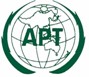 APT Wireless Group Work PlanUpdated atThe 31st Meeting of APT Wireless Group22 - 26 May 2023Contents1.	AWG STRUCTURE:AWG consists of Plenary and four Working Groups (WGs). The Sub-Working Groups (SWGs) and Task Groups (TGs) are formed under the WGs. The revised structure of AWG was approved at AWG-28 (held virtually from 6 to 14 September 2021) and effective from AWG-29 (held virtually from 21 to 29 March 2022). Later, at AWG-30 (held in Bangkok, Thailand from 5 to 9 September 2022), SWG SAT has been elevated from TG SAT and new TG WAS/RLAN has been formed.2. TERMS OF REFERENCE OF THE AWG WORKING GROUPS3. TERMS OF REFERENCE OF AFIS AD-HOC GROUP4.	TERMS OF REFERENCE OF THE SUB-WORKING GROUPS AND TASK GROUPSSub-Working Groups of Working Group on HarmonizationSub-Working Groups and Task Groups of Working Group on IMTTask Groups of Working Group on TerrestrialSub-Working Group and Task Group of Working Group on Space, Aeronautical and Maritime5. FOCUS OF AWG WORKS FOR THE PERIOD OF 2021-2023Focus of AWG Works will respond to advances in wireless technology or spectrum management, to changes in radio usage or operation and to the interests of majority of APT members. AWG will focus on addressing these issues through specific work items (with associated micro-work plan) assigned to SWGs/TGs. Focus of AWG Works should meet these various aspects:Policies and regulatory aspects for wireless telecommunication technologiesThe development of AWG studies or activities on the utilization of new and emerging technologies has perspective on policies and regulatory aspects as well as the deployment in bringing the cost-effective telecommunications on less developed areas to help the APT member countries distributing evenly the development of their national networks.Technical and operational aspects for emerging technologiesAWG has concern on studies related to technical matters for emerging technologies such as spectrum arrangement and harmonization as well as its operational and implementation including, but not limited to, HAPS, HTS, and 5G.Migration method from current existing wireless telecommunication networks to the future networksAWG focuses on the assistance and support to APT members to be able to implement new technologies seamlessly in order to achieve excellent connectivity.Expansion of digital access with strong,  resilient, and inclusive infrastructure of telecommunications in APT countriesAWG focuses on the digital evenly distributed to expand access for the people to the digital services by strengthening activities on (i) the digital connectivity and (ii) resilient and inclusive infrastructure of telecommunications in APT member countries, to decrease the digital gap in developing countries.Strengthening technology development, cooperation and assistance on the technology standard aspect among APT membersAWG focuses on more collaborations in development, cooperation, and assistance on the 5G and 6G technologies, involving developed and developing member countries, to enhance the digital innovation and creativity, and also technology standards activities among APT members.Building institutional capacity via partnerships and collaboration with other international organizations and related stakeholdersAWG focuses on the prioritization of building institutional capacity in facilitating partnerships and collaboration with other international organizations, including industries and academic institutions to leverage the opportunities, benefits, and address the challenge resulting from increased wireless connectivity among the experts on the APT member countries.6. LIST OF THE OFFICE BEARERSWorking Group on Harmonization (WG-HAR)Working Group on IMT (WG-IMT)Working Group on Terrestrial (WG-TER)Working Group on Space, Aeronautical and Maritime (WG-SAM)AFIS Ad-Hoc Group7.	MICRO WORK PLAN7.1	Working Group on Harmonization (WG-HAR)7.1.1	Sub-Working Group on Spectrum Arrangements and Harmonization (SWG-SA&H)7.1.1.1	PMSE frequency usage in the 470-806 MHz band in Asia Pacific region7.1.2	Sub-Working Group on Sharing Studies (SWG-SS)	7.1.2.1	Sharing and compatibility studies for selected frequency bands below 6 GHz7.1.3		Sub-Working Group on Spectrum Monitoring (SWG-SM)7.1.3.1		Recent case studies on typical radio interference, their causes and solutions7.1.3.2	Technical guideline for monitoring and locating RBS devices7.2		Working Group on IMT (WG-IMT)7.2.1		Sub-Working Group on IMT Spectrum (SWG-IMT SPEC)7.2.1.1	Future spectrum planning for advanced IMT coverage and capacity improvements in 2025~2030 in Asia-Pacific region7.2.1.3		Methodology and pricing of IMT spectrum in Asia Pacific countries7.2.2		Sub-Working Group on IMT Technologies (SWG-IMT-TECH)7.2.2.1	Studies on development approaches/challenges and solutions for IMT-2020/5G use case7.2.2.2	Survey on current status of voluntary testing and certification requirements of mobile devices in mobile network operators7.2.2.3	Studies on technical and regulatory aspects of RAN/spectrum sharing in IMT among Mobile Network Operators in Asia Pacific region7.2.3		Task Group on Public Protection and Disaster Relief (TG-PPDR)7.2.3.1	Revision of APT Report on implementation of Public Safety LTE (PS-LTE) mobile broadband capability in Asia Pacific region7.2.4		Task Group on High Altitude Platform Station (TG-HAPS)7.2.4.1	HAPS industry and ecosystem for broadband connectivity7.3	Working Group on Terrestrial (WG-TER)7.3.1	Task Group on Fixed Wireless and Ground-Based Radar Systems (TG-FWS/GBRS)7.3.1.1		Terahertz fixed wireless systems operating in the frequency above 450 GHz7.3.1.2	Revision of APT Report on FWS link performance under severe weather conditions 7.3.1.3	Revision of APT Report on point-to point radiocommunication systems operating in the frequency range 252-296 GHz7.3.1.4	X-band dual-polarized solid-state rainfall radar necessary for use in optimal dam and river management systems7.3.2		Task Group on Intelligent Transportation Systems (TG-ITS)7.3.2.1		Millimeter wave radar/sensor technologies for ITS in APT countries7.3.2.2	Usage of cooperative Vehicle-Infrastructure ITS systems7.3.3	Task Group on Wireless Power Transmission (TG-WPT)7.3.3.1	Radio frequency beam WPT7.3.3.2	Study of 300 – 400 kHz, 1610 – 1950 kHz and 1950 – 2150 kHz frequency ranges for mobile and portable non-beam WPT devices7.3.3.3	WPT for moving machines7.3.3.4	WPT Workshops7.3.4		Task Group on Railway Radiocommunications (TG-RR)7.3.4.1	Railway radiocommunication applications using 5G technology and beyond in some APT CountriesNote: APT members are encouraged to contribute to this work item actively. However, by the AWG-32, if there is no contribution on this work item, the AWG will decide whether to terminate this work item accordingly.7.3.4.2		Railway radiocommunication applications using satellite technology in some APT countries7.3.5		Task Group on Wireless Access Systems including Radio Local Access Networks (TG WAS/RLAN)7.3.5.1		Radio Local Area Networks (RLAN)7.3.6		Drafting Group on Ultra-Wide Band (DG-UWB)7.3.6.1		Revision of APT Report on Ultra-Wide Band (UWB)7.4 		Working Group on Working Group on Space, Aeronautical and Maritime (WG-SAM)7.4.1		Sub-Working Group on Satellite Systems (SWG-SAT)7.4.1.1	Multilayered network access using satellite systems7.4.1.2	Non-GSO Earth Station Terminals in the Ku-band7.4.1.3	Technology and regulatory developments for the delivery of 5G/IMT-2020 applications in the mobile satellite service7.4.2	Task Group on Aeronautical and Maritime (TG-A&M)7.4.2.1	Study for air-to-ground communication system based on IMT technologies in the APT Region8. SUMMARY OF WORK PLAN STATUSSlTopicPage1AWG Structure32Terms of Reference of the AWG Working Groups43Terms of Reference of AFIS Ad-Hoc Group54Terms of Reference of the Sub-Working Groups and Task Groups65Focus of AWG Works for the period of 2021-2023116List of the Office Bearers127Micro Work Plan148Summary of Work Plan Status43Working Group on Harmonization(WG-HAR)Working Group on IMT (WG-IMT)Working Group on Terrestrial (WG-TER)Working Group on Space, Aeronautical and Maritime  (WG-SAM)Sub-Working Group on Spectrum Arrangement and Harmonization(SWG-SA&H)Sub-Working Group onIMT Spectrum(SWG-IMT SPEC)Task Group on Fixed Wireless and Ground-Based Radar Systems(TG-FWS/GBRS)Sub-Working Group on Satellite Systems(SWG-SAT)Sub-Working Group on Sharing Studies(SWG-SS)Sub-Working Group onIMT Technologies(SWG-IMT TECH)Task Group on Intelligent Transportation Systems(TG-ITS)Task Group on Aeronautical and Maritime(TG-A&M)Sub-Working Group on Spectrum Monitoring(SWG-SM)Task Group on Public Protection and Disaster Relief(TG-PPDR)Task Group on Wireless Power Transmission(TG-WPT)Task Group on High Altitude Platform Station(TG-HAPS)Task Group on Railway Radiocommunications(TG-RR)Task Group on Wireless Access Systems including Radio Local Access Networks (TG-WAS/RLAN)AFIS Ad-Hoc GroupWG-HARTo develop AWG output documents on spectrum harmonization and spectrum arrangements for services/applications in the region.To develop AWG output documents, which are specified in the AWG Document Approval Procedure, for the following objectives:To develop optimum sharing methodologies, conduct coexistence and compatibility studies between two or more radiocommunication services and systems to ensure compatibility.To study the impact of interference to radiocommunication services from other sources.To coordinate efforts to eliminate harmful interference between concerned countries, as appropriate.To share information on spectrum monitoring and analysis methods with spectrum monitoring systems.To review and revise, as appropriate, any existing texts under the purview of the group, which may have been included in APT Recommendations and Reports already developed in AWG.WG-IMTTo develop AWG output documents on spectrum including spectrum utilization and/or channel arrangements for IMT.To develop AWG output documents, which are specified in AWG Document Approval Procedure, for the following objectives:To share information on spectrum usage and emerging wireless technologies for IMT. To encourage industry research and development for IMT.To perform studies on technical and operational matters for IMT. To conduct the studies on services and applications. To conduct technical consultation by developing APT deliverables for IMT based upon the requests of APT Members to meet the needs of the developing countries.To review and revise, as appropriate, any existing texts under the purview of the group for IMT, which may have been included in APT Recommendations and Reports already developed in AWG.WG-TERTo develop AWG output documents on spectrum including spectrum utilization and/or channel arrangements for Terrestrial services/applications;To develop AWG output documents, which are specified in AWG Document Approval Procedure, for the following objectives:To share information on spectrum usage and emerging wireless technologies for Terrestrial services/applications;To encourage industry research and development for Terrestrial services/applications;To perform studies on technical and operational matters for Terrestrial services/applications.To conduct the studies on services and applications To conduct technical consultation by developing APT deliverables for Terrestrial services/applications based upon the requests of APT Members to meet the needs of the developing countries;To review and revise, as appropriate, any existing texts under the purview of the group for Terrestrial services/applications, which may have been included in APT Recommendations or Reports already developed in AWG..WG-SAMTo develop AWG output documents on spectrum including spectrum utilization and/or channel arrangements for Space, Aeronautical. and Maritime systems and/or services.To develop AWG output documents, which are specified in AWG Document Approval Procedure, for the following objectives:To share information on spectrum usage and emerging wireless technologies for Space, Aeronautical, and Maritime systems. To encourage industry research and development for Space, Aeronautical, and Maritime systems.To perform studies on technical and operational matters for Space, Aeronautical, and Maritime systems.To conduct the studies on services and applications. To conduct technical consultation by developing APT deliverables for Space, Aeronautical, and Maritime systems based upon the requests of APT Members to meet the needs of the developing countries.To review and revise, as appropriate, any existing texts under the purview of the group for Space, Aeronautical, and Maritime services and systems, which may have been included in APT Recommendations or Reports already developed in AWG.AFIS Ad-HocGroupTo discuss on the efficient measure to maintain and update AFIS regularly with assistance of APT Secretariat.To develop recommendations for AWG Plenary in order to facilitate AFIS. To identify the necessity of improving AFIS and suggest feasible methods. To work with APT Secretariat in order to gather the information from the Members to update AFIS between AWG meetings and report the progress to AWG Plenary.SWG-SA&HTo develop and recommend harmonized approaches for the introduction of new technologies, services and applications in spectrum becoming available for new applications, including preferred frequency band and associated technical characteristic.  To develop  AWG output documents on spectrum harmonization including spectrum arrangements for services/applications in the region.To review and revise, as appropriate, any existing texts on spectrum or spectrum arrangement which may have been included in APT Recommendations or Reports already developed in AWG.SWG-SSTo develop AWG output documents, which are specified in the AWG Document Approval Procedure, for the following objectives:To develop optimum sharing methodologies, conduct coexistence and compatibility studies between two or more radiocommunication services and systems to ensure compatibility.To study the impact of interference to radiocommunication services from other sources.To coordinate efforts to eliminate harmful interference between concerned countries, as appropriate.To review and revise, as appropriate, any existing texts on sharing and compatibility matters which may be included in APT Recommendations or Reports already developed in AWG.SWG-SMTo develop AWG output documents, which are specified in the AWG Document Approval Procedure, for the following objectives:To share information on spectrum monitoring and analysis methods with spectrum monitoring systems and to set up programs such as frequency occupancy measurement. To share members’ case studies on harmful interference and its elimination.To promote the introduction and implementation of new technologies and applications which could be used in spectrum monitoring activities in the Asia-Pacific region.To exchange views and develop the methods for cooperation on preventing interference between neighboring countries.To share information and good practices on the planning, operational, management and maintenance method of monitoring stations and other facilities and to develop related AWG documents.To review and revise, as appropriate, any existing texts on spectrum monitoring which may have been included in APT Recommendations or Reports already developed in AWG.SWG-IMTSPECTo develop AWG output documents on spectrum including spectrum utilization and/or channel arrangements for IMT.To develop AWG output documents, which are specified in AWG Document Approval Procedure, for the following objectives:To share information on spectrum usage for IMT.To encourage industry research and development for IMT.To review and revise, as appropriate, any existing texts on spectrum aspects for IMT, which may have been included in APT Recommendations or Reports already developed in AWG.SWG-IMTTECHTo develop AWG output documents, which are specified in AWG Document Approval Procedure, for the following objectives:To share information on emerging wireless technologies for IMT.To encourage industry research and development for IMT.To perform studies of technical and operational matters for IMT.To review and revise, as appropriate, any existing texts on technology aspects for IMT, which may have been included in APT Recommendations or Reports already developed in AWG.TG-PPDRTo develop AWG output documents on spectrum including spectrum utilization and/or channel arrangements for PPDR.To develop AWG output documents, which are specified in AWG Document Approval Procedure, for the following objectives:To share information on current status of spectrum usage and deployment scenarios in Asia-Pacific region and emerging technologies for PPDR.To perform studies of technical and operational matters for PPDR.To review and revise, as appropriate, any existing texts for PPDR, which may have been included in APT Recommendations or Reports already developed in AWG.TG-HAPSTo develop AWG output documents on spectrum including spectrum utilization and/or channel arrangements for HAPS.To develop AWG output documents, which are specified in AWG Document Approval Procedure, for the following objectives:To share information on current status of spectrum usage and national regulatory experiences in Asia-Pacific region and emerging technologies for HAPS.To study the operational scenarios and deployment of HAPS in Asia-Pacific region.To study market and user requirements of HAPS.To review and revise, as appropriate, any existing texts for HAPS systems, which may be included in APT Recommendations or Reports already developed in AWG.TG-FWS/GBRSTo develop AWG output documents on spectrum including spectrum utilization and/or channel arrangements for fixed wireless and ground-based radar systems;To develop AWG output documents, which are specified in AWG Document Approval Procedure, for the following objectives:To share information on spectrum planning/usage, licensing conditions, usages/applications and emerging technologies for fixed wireless and ground-based radar systems;To encourage industry research and development for fixed wireless and ground-based radar systems;To perform studies of technical and operational matters for fixed wireless and ground-based radar systems.To review and revise, as appropriate, any existing texts for fixed wireless and ground-based radar systems, which may be included in APT Recommendations or Reports already developed in AWG.    TG-ITSTo develop AWG output documents on spectrum including spectrum utilization and/or channel arrangements for ITS;To develop AWG output documents, which are specified in AWG Document Approval Procedure, for the following objectives:To share information on current status of regulation, frequency use, introduction and development of ITS radio system;To collect information relevant to possible regional harmonization of ITS radiocommunications spectrum, taking into account the trends and studies towards spectrum harmonization, applications and standards developments;To study useful ITS applications and standardization in the Asia-Pacific region.To review and revise, as appropriate, any existing texts for ITS, which may be included in APT Recommendations or Reports already developed in AWG.TG-WPTTo develop AWG output documents on spectrum including spectrum utilization and/or channel arrangements for WPT;To develop AWG output documents, which are specified in AWG Document Approval Procedure, for the following objectives:To share information on spectrum usage and emerging technologies for WPT;To encourage industry research and development for WPT;To perform studies of technical and operational matters for WPT.To review and revise, as appropriate, any existing texts for WPT, which may be included in APT Recommendations or Reports already developed in AWG.TG-RRTo develop AWG output documents on spectrum including spectrum utilization and/or channel arrangements for railway radiocommunications;To develop AWG output documents, which are specified in AWG Document Approval Procedure, for the following objectives:To share information on current status of spectrum usage and national regulatory experiences in Asia-Pacific region and emerging technologies for railway radiocommunications;To collect information on various potential services and applications, and success factors to deliver services and applications for railway radiocommunication systems;To perform studies of technical and operational matters for railway radiocommunications;To study the system description, architecture, functionality and service requirements of railway radiocommunication systems;To study the operational scenarios and deployment of railway radiocommunication systems.To review and revise, as appropriate, any existing texts for railway radiocommunications, which may be included in APT Recommendations or Reports already developed in AWG.TG-WAS/RLANTo develop AWG output documents on spectrum utilization and/or channel arrangements for WAS/RLAN;To develop various AWG output documents, which are specified in AWG Document Approval Procedure, for the following objectives:to share information on status of spectrum usage, technical conditions, and national regulatory experiences in Asia-Pacific region for current and emerging WAS/RLAN technologies;to perform studies of technical and operational scenarios (including system description, deployment, service requirements, and regulatory provisions etc.) of current and emerging WAS/RLAN technologies;to share information on spectrum sharing between WAS/RLAN technologies.To review and revise, as appropriate, any existing texts on WAS/RLAN, which may be included in APT Recommendations or Reports already developed in AWG.SWG-SATTo develop AWG output documents on spectrum including spectrum utilization and/or channel arrangements for satellite systems.To develop AWG output documents, which are specified in AWG Document Approval Procedure, for the following objectives:To assist the requirements of the APT membership in putting into practice satellite systems in a national context.To share information on satellite applications in the Asia Pacific Region, such as satellite communication systems, satellite devices, key components, interfaces, interconnection and intercommunication, licensing, Ka-band applications and deployment, satellite broadband applications, new applications of mobile satellite and disaster relief applications.To study review future wireless communication technologies for satellite and related systems.To review and revise, as appropriate, any existing texts for Space services and systems, which may have been included in APT Recommendations or Reports already developed in AWG.TG-A&MTo develop AWG output documents on spectrum including spectrum utilization and/or channel arrangements for aeronautical and maritime systems;To develop AWG output documents, which are specified in AWG Document Approval Procedure, for the following objectives:To share information on licensing issues and spectrum matters in Asia-Pacific region and emerging technologies for aeronautical and maritime systems;To perform studies of technical and operational matters for aeronautical and maritime systems;To study and review future wireless communication technologies for aeronautical and maritime systems.To review and revise, as appropriate, any existing texts for Aeronautical and Maritime services and systems, which may have been included in APT Recommendations or Reports already developed in AWG.PositionNameEmailAWG ChairDr. Le Van TuanAuthority of Radio Frequency ManagementViet Nam (Socialist Republic of)lvtuan@rfd.gov.vnAWG Vice- ChairsDr. Dae Jung KimTelecommunications Technology AssociationKorea (Republic of)kdj@tta.or.krAWG Vice- ChairsDr. Eng. Khoirul AnwarTelkom UniversityIndonesia (Republic of)anwarkhoirul@telkomuniversity.ac.idPositionNameEmailChair, Working Group on Harmonization (WG-HAR)Mr. John LewisAdded Value ApplicationsNew Zealandjohn.lewis@bluewin.chChair, Sub-Working Group on Spectrum Arrangement and Harmonization(SWG-SA&H)Ms. Lyu BoyaHuawei Technologies Co. Ltd.China (People's Republic of)lvboya@huawei.comCo-Chair, Sub-Working Group on Sharing Studies (SWG-SS)Mr. Alex OrangeOmnispaceAustraliaaorange@omnispace.com  Co-Chair, Sub-Working Group on Sharing Studies (SWG-SS)Mr. Yiran JinSamsung ElectronicsKorea (Republic of)yiran.jin@samsung.comChair, Sub-Working Group on Spectrum Monitoring (SWG-SM)Mr. Zheng GaozheState Radio Monitoring CenterChina (People's Republic of)zhenggaozhe@srrc.org.cnPositionNameEmailChair, Working Group on IMT (WG-IMT)Mr. Wang HuHuawei Technologies Co. Ltd.China (People's Republic of)wanghu.wanghu@huawei.comChair, Sub Working Group on IMT Spectrum (SWG-IMT-SPEC)Dr. Michael Seongill ParkQualcommKorea (Republic of)spark@qti.qualcomm.com Chair, Sub Working Group on IMT Technologies (SWG-IMT-TECH)Mr. Yasuhiro KatoAssociation of Radio Industries and BusinessesJapany-kato@arib.or.jpChair, Task Group on Public Protection and Disaster Relief (TG-PPDR)Ms. Hyounhee KooSyncTechno Inc.Korea (Republic of)koo@synctechno.comChair, Task Group on High Altitude Platform Station (TG-HAPS)Dr. Lang BaozhenChina Academy of Information and Communications TechnologyChina (People's Republic of)langbaozhen@caict.ac.cn PositionNameEmailChair, Working Group on Terrestrial (WG-TER)Mr. Takahiko YamazakiMitsubishi Electric Corporation JapanYamazaki.Takahiko@ak.MitsubishiElectric.co.jpChair, Task Group on Fixed Wireless and Ground-Based Radar Systems (TG-FWS/GBRS)Dr. Tetsuya KawanishiNational Institute of Information and Communications TechnologyJapankawanishi@nict.go.jpChair, Task Group on Intelligent Transportation Systems (TG-ITS)Mr. Satoshi OyamaNational Institute of Information and Communications TechnologyJapanoyamaits@gmail.comChair, Task Group on Wireless Power Transmission (TG-WPT)Dr. Chan Hyung ChungRadio Promotion AssociationKorea (Republic of)backbum@rapa.or.krChair, Task Group on Railway Radiocommunications (TG-RR)Mr. Liu BinState Radio Monitoring CenterChina (People's Republic of)liubin@srrc.org.cnChair, Task Group on Wireless Access Systems including Radio Local Access Networks (TG-WAS/RLAN)Mr. Bharat BhatiaITU-APT Foundation of IndiaIndia (Republic of)bharat.bhatia@itu-apt.orgPositionNameEmailChair, Working Group on Space, Aeronautical and Maritime (WG-SAM)Mr. Bui Ha LongAuthority of Radio Frequency Management Viet Nam (Socialist Republic of)longbh@rfd.gov.vnChair, Task Group on Satellite Systems (TG-SAT)Ms. Masmurni Binti Abdul RahmanMeasat Satellite Systems Sdn BhdMalaysiamasmurni@measat.comChair, Task Group on Aeronautical and Maritime (TG-A&M)Dr. Xu YingState Radio Monitoring CenterChina (People's Republic of)xuying@srrc.org.cnPositionNameEmailChair, AFIS Ad-Hoc GroupDr. Jaewoo LimNational Radio Research AgencyKorea (Republic of)jwlim@korea.krTitlePMSE frequency usage in the 470-806 MHz band in Asia Pacific regionDocument TypeAPT ReportGroup/ChairSWG-SA&H / Ms. Lyu BoyaEditor(s)Mr. Bui Ha Long (Viet Nam)Scopeto collect information of regulation and frequency usage of PMSE equipment in the bands 470-806 MHz in Asia Pacific region. Purposeto develop APT Report on regulation status and frequency usage of PMSE equipment in the band 470-806 MHz in Asia Pacific region for APT Members’ information.Related DocumentTBDRelated OrganizationITU-R WP6AITU-R WP5AETSITimelines2022AWG-30Initiate the study and Develop work plan To develop and circulate the questionnaire.2023AWG-31Consider the response to questionnaireTo develop WD towards a draft new APT ReportReview and update the work plan, if necessary2024AWG-32Consider the response to questionnaireConsider the input contributions Update and finalize new APT ReportTitleSharing and Compatibility Studies for Selected Frequency Bands Below 6 GHz Document TypeAPT Report(s) Group/ChairWG-HAR/SWG-SS/Mr. Alex OrangeEditor(s)TBDScopeTo conduct sharing and compatibility studies to facilitate IMT implementation and not related to WRC-19 for the interested APT members: 470-698 MHz1427-1452 MHzIMT in 1492-1518 MHz and MSS in 1518-1525 MHz 4 400 – 4 500 MHz4 800 – 4 990 MHz And to undertake further sharing and compatibility studies if requested by APG. Note: frequency ranges above are an initial list. This list could be updated in future AWG meetings. Note: the study between IMT in 1492-1518 MHz and MSS in 1518-1525 MHz was paused at AWG-28.PurposeTo conduct sharing and compatibility studies between IMT and other services within the APT region on the listed and neighbouring frequency bands.To develop APT Report in accordance with relevant study results.Related DocumentRelated OrganizationITU-RTimelines2016AWG-19 (2016 Feb.)Identify the frequency bands requiring the sharing study in AWG.Develop work plan and timeline for the joint task group.Adopt the work plan and frequency bands requiring sharing studies.Provide additional questionnaires to TG IMT on the survey.Inform the initiation of this study to APG 19-1.AWG-20 (2016-Sep.)Update the work planConsider input contributions.Develop a working document towards a draft new Report in relation to listed frequency bands.2017AWG-21(2017 -Apr.)Consider and review the input contributions. Further develop a working document towards a draft new Report in relation to a frequency band.AWG-22 (2017-Sep.)Discuss the input contributions.Develop the working document towards a draft new Report.Submit study results to APG and relevant ITU-R groups as appropriate.2018AWG-23 (2018-1Q)Discuss the input contributions.Further develop the working document towards a draft new Report.Submit study results to APG and relevant ITU-R groups as appropriate.AWG-24 (2018-3Q)Discuss the input contributions.Further develop the working document towards a draft new Report.2019AWG-25 (2019-2Q)Discuss the input contributions.Further develop the working document towards a draft new Report.2020AWG-26 (2020)Discuss the input contributions.Further develop the working document towards a draft new Report.2021AWG-27 (2021)Discuss the input contributions.Further develop the working document towards a draft new Report.AWG-28 (2021)*Discuss the input contributions.Further develop the working document towards a draft new Report.AWG-29 (2022)Discuss the input contributions.AWG-30 (2022)Discuss the input contributions.AWG-31 (2023)Discuss the input contributions.AWG-32 (2024)Discuss the input contributionsTitleRecent Case Studies on Typical Radio Interference, Their Causes and SolutionsDocument TypeAPT ReportGroup/ChairWG-HAR/SWG-SM/ Mr. Zheng GaozheEditor(s)Ms. Yumi UedaScopeCompilation of case studies from APT members on typical radio interference and their causes/solutionsPurpose- To collection of case studies of radio interference incidents in the Asia-Pacific Region - To serve as a useful reference for the spectrum monitoring organizations in the Asia-Pacific RegionRelated Document-Related OrganizationAPTITU-RTimelines2023AWG-31 Develop a workplan for the studiesDiscuss and develop a Working Document Towards Draft Revision on “Case Studies on Typical Radio Interference, Their Causes and Solutions”.2024AWG-32Continue to develop the working document based on the contributions and meeting discussions.Review the working document based on the contributions and meeting discussions.AWG-33Continue to develop the working document based on the contributions and meeting discussions.Review the working document based on the contributions and meeting discussions.2025AWG-34Continue to develop the working document based on the contributions and meeting discussions.Finalize the working document based on the contributions and meeting discussions.Note: this timeline will be reviewed at every AWG meeting TitleTechnical guideline for monitoring and locating RBS devicesDocument TypeAPT ReportGroup/ChairWorking Group Harmonization, Sub-Working Group on Spectrum Monitoring / Mr. Zheng GaozheEditor(s)Mr. Vu Son Tung (Viet Nam)ScopeThe report will cover of:- Characteristics of Rogue Base Station (RBS) ; - Technical guideline for monitoring and locating RBS devices; - Case studies of APT administrations on monitoring, locating and regulations of RBS devices.PurposeTo provide APT Members with relevant information about characteristics and technical guidelines on monitoring and locating RBS devices.Related DocumentRelated OrganizationITU-R WP 1CTimelines2023AWG-31Initiate the studyDevelop the work plan2024AWG-32Consider the input documents.Develop WD towards a new draft APT Report.Review and update the work plan, if necessaryAWG-33Consider the input contributions Update and finalize new APT ReportTitleFuture spectrum planning for advanced IMT coverage and capacity improvements in 2025-2030 in Asia-Pacific RegionDocument TypeAPT/AWG ReportGroup/ChairWG-IMT/Sub-WG IMT Spectrum, Dr. Michael Seongill ParkEditor(s)Yishen Chan (GSMA (Hong Kong))ScopeStudy on the current utilization of the available identified IMT spectrum.Study on current and future spectrum planning for IMT-Advanced and IMT-2020 coverage and capacity improvements in 2025~2030 in Asia Pacific Region taking into account the service and technology trends.Mobile connectivity targets (examples includes speed, throughput, coverage), and foreseen IMT deployment.Spectrum planning for IMT-advanced and IMT-2020 coverage and capacity improvements.To share the industry’s finding on IMT spectrum planning with Asia-pacific countries.PurposeTo provide APT Members information on future IMT spectrum planning needed for the continued development and success of 5G in the Asia Pacific Region taking into account the current utilization of the available identified IMT spectrum.Related DocumentAWG-28/INP-59AWG-28/OUT-05Related Forums and OrganizationNoneTimelinesAWG-29Propose a new work itemCreate and develop a work plan and timelineCreate and develop the preliminary draft working documentCreate and develop a preliminary draft questionnaireAWG-30Consider received contributionsUpdate the detailed workplanPrepare and issue a questionnaire to APT Members should there be any consensus on the proposed questionnaireInvite APT Members to respond to the questionnaire by AWG-XX should there be any agreements on the proposed questionnaireAWG-31 Consider the responses to the questionnaireConsider received contributionsUpdate the working document based on the contributions received at AWG-31AWG-32 Consider the responses to the questionnaireConsider received contributionsUpdate the working document based on the contributions received at AWG-32 and review whether it is possible to finalize it as an APT/AWG ReportTitleMethodology and pricing of IMT spectrum in Asia Pacific countriesDocument TypeAPT/AWG ReportGroup/ChairSWG IMT Spectrum / Dr. Michael ParkEditor(s)Mr. Hoang Le Trung (Viet Nam)Scopeto collect information on spectrum pricing among APT countriesPurposeto develop APT Report for APT Members’ information reference that could assist and support APT Members in using the radio frequency spectrum effectivelyRelated DocumentDraft new ITU-R Report on Assessment of Spectrum efficiency and economic value (Annex 3 of document 1B/80).Related OrganizationITU-R WP 1BTimelines2022AWG-30Initiate the study to develop new questionnaire.Develop work plan2023AWG-31Consider the response to questionnaire.Develop to develop WD towards a draft new APT Report.Review and update the work plan, if necessary2024AWG-32Consider the input contributions Update and finalize new APT ReportTitleStudies on deployment approaches and solutions for IMT-2020/5G use caseDocument TypeAPT/AWG ReportGroup/ChairWG-IMT/SWG-IMT-TECH, Mr. Yasuhiro Kato (J)Editor(s)TBDScopeTo study various deployment approaches and solutions for IMT-2020/5GGlobal trends on deployment challenges of IMT-2020/5G cases.Technical and operational solutions on deployment of IMT-2020/5G (for example, site sharing, RAN sharing, multi-RAT, dual carrier, non-stand alone, carrier aggregation, integrated backhaul, multi-layer solutions   deployment to support various IMT-2020/5G use cases)Regulatory [(non- spectrum aspects)] and policy measures to facilitate IMT-2020/5G deploymentsCase studies and information on the 5G commercial and trial services in APT countriesPurposeTo provide APT Members with relevant information on solution of deployment and use cases for IMT-2020/5G. Related DocumentRelated Organization3GPP, ITU-RTimelinesAWG-29 (March, 2022) New study report proposal for approval.AWG-30 (September, 2022)No input contributionAWG-31 (May, 2023)Consider received contributions,Develop a working document and update work planAWG-32 (TBD, 2024)Consider received contributions,Update the working document and update work planAWG-33 (TBD, 2024)Consider received contributions,Update the working document and update work planAWG-34 (TBD, 2025)Consider received contributions,Update the working document and finalize it as an APT/AWG ReportTitleSurvey on current status of voluntary testing and certification requirements of mobile devices in Mobile Network OperatorsDocument TypeAPT/AWG ReportGroup/ChairWG-IMT/SWG-IMT-TECH, Mr. Yasuhiro Kato (Japan)Editor(s)Mr. Dujeong Choi (Republic of Korea)ScopeThis survey is to collect the information on voluntary testing and certification requirements of mobile devices in MNOsThe questionnaire covers;Current requirements for accepting the mobile device in their networksWhether or not of the awareness on globally-known voluntary certification programsWillingness to participate for further study in APT about the existing voluntary certification systemPurposeProvide APT Members with survey result on current status of voluntary testing and certification requirements of MNOs in member countriesBased on survey result, find and suggest the direction what tasks can be pursued within AWG community for improving the device competency to standard and for ensuring the interoperability within the mobile networksRelated DocumentNoneRelated OrganizationNoneTimelinesAWG-30 (September, 2022)Initiate the new work itemCreate and develop a work planPrepare and circulate the questionnaireAWG-31 (May, 2023)Review the response status to questionnaireDevelop the draft reportAWG-32 (TBD, 2024)Review the response status to questionnaireReview the survey result and continue to develop the draft reportAWG-33 (TBD, 2024)Finalize the reportDiscussion on new work item for further studyTitleStudies on technical and regulatory aspects of RAN/spectrum sharing in IMT among MNOs in Asia Pacific regionDocument TypeAPT/AWG ReportGroup/ChairWG-IMT/SWG-IMT-TECH, Mr. Yasuhiro Kato (Japan)Editor(s)Ms. Nguyen Thu Ha (Viet Nam)ScopeTo develop APT Report on technical and regulatory aspects of RAN/spectrum sharing in IMT among Mobile Network Operators in Asia Pacific regionTechnical: MORAN, MOCN/Spectrum sharing and Shared Access License, roaming, Virtual Network OperatorsRegulations:+ Competition [ex: giving CAP for the spectrum that MONs are   allocated,…]+ Spectrum fee/charge (license fees, annual fee, trading/leasing fee) and non-technical license conditions.+ Technical conditions: [ex: out-of-block emission limits and synchronization,…]PurposeTo share information on technical and regulatory aspects of RAN/Spectrum sharing in IMT among Mobile Network Operators in Asia Pacific regionRelated Document[TBD]Related OrganizationITU-R WP 5DTimelines2023AWG-31Initiate the new work itemDevelop work planDevelop initial WD2024AWG-32Consider the input document.Update WD towards a draft new APT Report.Review and update the work plan, if necessaryAWG-33Consider the input contributions Update and finalize new APT ReportTitleImplementation of Public Safety LTE (PS-LTE) networks (Revision of APT Report-93)Document TypeRevision of APT/AWG ReportGroup/ChairWG-IMT / TG-PPDR, Ms. Hyounhee KOOEditor(s)/DG Mr. Yunhee Lee (Republic of Korea)ScopeTo revise and update APT-AWG Report 93, which summarizes present status of international standardization of PS-LTE technologies by 3GPP, relevant implementation activities in some countries in the world including the Asia-Pacific Region and technical subjects that are important for implementation of PS-LTE networks:to update the status and examples of PS-LTE experiences of the 3 APT countries that are currently included in Report 93, based on input contributionsto invite other APT countries to provide more examples of PS-LTE experiencesPurposeTo share the relevant information from some countries with the APT Members wishing to consider implementation of PS-LTE technologies in their countries.Related DocumentNoneRelated Forums and Organization3GPP, ITU-R WP 5D, WP 5ATimelines2022AWG-30 (September)Consider relevant input documentsDevelop a detailed work plan2023AWG-31 (May)Consider relevant input documentsConsider to develop a working document, if necessaryReview and update the detailed work plan, if necessary2024AWG-32 (Date-TBD)Consider relevant input documentsReview and update the working document and the detailed work plan, if necessaryAWG-33 (Date-TBD)Consider relevant input documentsReview and update the working document and the detailed work plan, if necessaryFinalize the Report and send for approvalTitleHAPS Industry and Ecosystem for Broadband ConnectivityDocument TypeAPT/AWG ReportGroup/ChairTG- HAPS / Mr. LANG BAOZHEN (CHN)EditorsMs. ANNA CHRISTINA SITUMORANG (INS), Dr. MENG XI (China Telecom)Scopeto capture information and to develop APT report document on the status of HAPS industry and its ecosystem for broadband connectivityPurposeto update the status of HAPS industry and its ecosystem as the reference for APT countries to further enhance their national broadband connectivity initiative strategyRelated DocumentAPT/AWG/Rep-116: The current status and future plan of regulations and usage of HAPS in the fixed service in APT countries.APT/AWG/REP-92: Technical and Operational Analysis for Using High Altitude Platform Station as IMT Base Stations (HIBS) in the Frequency Bands below 2.7 GHz identified for IMT.3GPP TR 36.763: Study on Narrow-Band Internet of Things (NB-IoT) / enhanced Machine Type Communication (eMTC) support for Non-Terrestrial Networks (NTN)3GPP TR 38.821: Solutions for NR to support Non-Terrestrial Networks (NTN)3GPP TR 38.863: Non-terrestrial networks (NTN) related RF and co-existence aspectsReport ITU-R F.2438: Spectrum needs of high altitude platform stations (HAPS) broadband links operating in the fixed serviceRelated industry and scientific journals.Related OrganizationHAPS Alliance, ITU-R SG5 (WP5C and WP5D), 3GPP, GSMATimelinesThe 30th meeting (Bangkok, Thailand) in September 2022Presentation on the proposed draft APT report and the work plan.Initiate the development of the draft APT Report frame/skeleton. Development of the work plan.Encouraging APT members to support and participate in the development of the draft APT Report.The 31st meeting (Ha Noi, Viet Nam) in MAY 2023Further discussing and developing the draft APT Report frame/skeleton. Collecting and compiling input and information for developing the draft APT Report. Continue development of the draft APT Report.Encouraging APT members to support and participate in the development of the draft APT Report. The 32nd meeting (location TBD) in date TBDCollecting and compiling input and information for developing the draft APT Report. Continue development of the draft APT Report.Encouraging APT members to support and participate in the development of the draft APT Report. The 33rd meeting (location TBD) in date TBDFinalize and approve the APT Report.Identifying future activity, if any.TitleAPT Report on terahertz (THz) fixed wireless systems operating in the frequency above 450 GHzDocument TypeAPT ReportGroup/ChairTG on FWS/GBRSEditor(s)Dr. Hiroyo OgawaScopeTo study THz fixed wireless systems operating in the frequency above 450 GHzPurposeTo promote the incorporation of fixed wireless systems in a wide range of application fields in Asia-Pacific region.Related DocumentReport ITU-R F.2416, APT/AWG/REP-66(Rev.1), APT/AWG/REP-118Related ForumsITU-R Working Party 3M, 3J & 5CTimelinesThe 30th  meeting of AWGDevelop a work plan.Discuss on a framework of a working document.The 31st  meeting of AWGConsider the input contributions.Continue drafting the working document.Liaise with other organizations, if necessary.Review and update the work plan as appropriate.The 32nd  meeting of AWGConsider input contributions.Continue drafting the working document.Liaise with other organizations, if necessary.Review and update the work plan as appropriate.The 33rd  meeting of AWGFinalize a draft.TitleRevision of APT Report on “FWS link performance under severe weather conditions (APT/AWG/REP-81 Rev.1)”Document TypeAPT ReportGroup/ChairTG on FWS/GBRSEditor(s)Ukrit Mankong, Zu-Kai WengScopeTo study on link performance of fixed wireless systems, especially on millimeter-wave bands, under severe weather conditionsBased on the above studies, to develop reports and/or recommendations as appropriate.PurposeTo promote the incorporation of fixed wireless systems in a wide range of application fields in Asia-Pacific region.Related DocumentThe APT report APT/AWG/REP-54Draft APT Recommendation on model(s) for FWS link performance degradation due to wind AWG-29/OUT-25Related ForumsITU-R Working Party 3M, 3J & 5C, ETSI ISG mWTTimelinesThe 30th  meeting of AWGDevelop a work plan.The 31st  meeting of AWGCollect information according to contributions from APT Members.The 32nd  meeting of AWGDevelop the draft.The 33rd  meeting of AWGFinalize the revision.TitleRevision of APT Report on point-to point radiocommunication systems operating in the frequency range 252-296 GHz (APT/AWG/REP-118) Document TypeAPT ReportGroup/ChairTG on FWS/GBRSEditor(s)Dr. Hiroyo OgawaScopeTo provide advancements of technologies for use of point-to-point radiocommunication systems in the frequency range 252-296 GHzPurposeTo provide technical characteristics of a single-chip transceiver and include characteristics of power amplifiers fabricated by SiGe BiCMOS process.Related DocumentReport ITU-R F.2416, Report ITU-R M.2417, Report ITU-R SM.2352, Report ITU-R SM.2450, Recommendation ITU-R F.669, APT/AWG/REP-66 Related ForumsITU-R Working Party 3M, 3J & 5CTimelinesThe 31st  meeting of AWGDevelop a work plan.Discuss on a framework of a working document.The 32nd  meeting of AWGFinalize the revision.TitleAPT Report on dual-polarized solid-state rainfall radar operating in the frequency band 9-10 GHz (X-band) necessary for use in optimal dam and river management systemsDocument TypeAPT ReportGroup/ChairTG-FWS/GBRSEditor(s)Mr. Seiji IidaScopeTo study the X-band rainfall radar used for the optimum dam and river management system.PurposeHistorically, rainfall data used in dam and river management was generally collected from fixed points observed by telemetry systems.  In recent years, it has become possible to observe rainfall over a wide area by using a rainfall radar, which is suitable for rainfall environments such as squalls that are characteristic of Southeast Asia. Therefore, we propose the optimum dam and river management system using the X-band rainfall radar.Related DocumentTBDRelated ForumsTBDTimelinesThe 31st meeting of AWG Develop a work plan.The 32nd meeting of AWG Collect information according to contributions from APT Members.The 33rd meeting of AWG Develop a draft.The 34th meeting of AWG Finalize the draft.TitleMillimeter wave radar/sensor technologies for ITS in Asia-Pacific region countries [MMW-RADAR/SENSOR]Document TypeReportGroup/ChairITS TG/ Mr. Satoshi (Sam) Oyama, JapanEditor(s)Dr. Kazuaki Takahashi, JapanScopeProvide survey report on the currently used radio technologies and deployment status of millimeter wave bands radars and sensors for in-vehicle, outside-vehicle and infrastructure in Asia-Pacific region countries.PurposeProvide Asia-Pacific Region countries with practical information on the currently used millimeter wave radar/sensor technologies, frequency bands, status of commercialization service and others with the purpose of reaching harmonization to the greatest extent.Related DocumentUsage of ITS in APT countries (Document# APT/AWG/REP-18 ([Rev. 2]))Related Forums ITU-R SG5 WP 5A, WP 5BTimelinesThe 31st meeting (Ha Noi, Viet Nam)  in May 2023 develop a workplanThe 32nd meeting (T.B.D) in [April] 2024 develop an initial draft of the new Report input liaison to ITU-R SG5 WP 5A, if necessaryThe 33rd meeting (T.B.D.) in [September]  2024 modify the draft with input contributions input liaison to ITU-R SG5 WP 5A, if necessaryThe 34th meeting (T.B.D.) in [April] 2025 finalize and get approval on the draft Report input liaison to ITU-R SG5 WP 5A, if necessaryTitleUsage of Cooperative Vehicle-Infrastructure ITS Systems [V2I-ITS]Document TypeReportGroup/ChairITS TG/ Mr. Satoshi (Sam) Oyama, JapanEditor(s)[T.B.D.]ScopeProvide use case survey report on the currently used radio technologies and deployment status of Cooperative Vehicle-Infrastructure ITS Systems for addressing several social challenges in Asia-Pacific region countries.PurposeProvide Asia-Pacific countries with practical information on the currently used Cooperative Vehicle-Infrastructure ITS Systems, the status of their deployment and others.Related DocumentRelated ForumsITU-R SG5 WP 5ATimelinesThe 31st meeting Viet Nam)  in May 2023- create a workplanThe 32nd meeting (T.B.D) in [April] 2024- create initial draft of the Report- input liaison to ITU-R SG5 WP 5A, if necessaryThe 33rd meeting (T.B.D.) in [September]  2024-  modify the draft with input contributions-  input liaison to ITU-R SG5 WP 5A, if necessaryThe 34th meeting (T.B.D.) in [April] 2025-  finalize and get approval on the Report-  input liaison to ITU-R SG5 WP 5A, if necessaryTitleRadio Frequency Beam WPTDocument TypeAPT/AWG Report, APT RecommendationGroup/ChairWG-TER /TG WPT/ Chan Hyung CHUNG (Korea)WG-HAR/SWG SA&H/Ms. LYU Boya (China)Editor(s)Dr. Hiroki SHOKI (Japan), Dr. Won Ho Jang (Korea)ScopeTo draft and complete the APT Report and Recommendation on frequency ranges used for Radio Frequency Beam WPT technologies.To study possible frequency ranges described in the APT Report on WPT and the latest WPT studies in ITU-R.To identify recommended frequency ranges described in the APT Recommendation.PurposeStudy frequency ranges and service applications used for Radio Frequency Beam WPT technologies, and reach an agreement on the frequency range(s);To ensure that Radio Frequency Beam WPT applications and equipment minimize the potential risk causing harmful interference to radiocommunication services,To facilitate smooth deployment of Radio Frequency Beam WPT systems without spectrum concerns,To maximize users’ benefit of WPT given by global or regional spectrum harmonization,To address APT administrations to take appropriate regulatory measures on spectrum that should be taken into consideration when Radio Frequency Beam WPT is deployed. Related DocumentAPT Survey Report on WPT APT Report on WPTITU-R Question ITU-R 210-3/1Report ITU-R SM.2303-3 “Wireless power transmission using technologies other than radio frequency beam”Recommendation ITU-R SM.2110-1 “Guidance for the use of frequency ranges for operation of non-beam wireless power transmission for electric vehicles” Report ITU-R SM.2392-1 “Applications of wireless power transmission via radio frequency beam”Report ITU-R SM.2449-0 “Technical characteristics and impact analyses of non-beam inductive wireless power transmission for mobile and portable device”Report ITU-R SM.2451-0 “Assessment of impact of wireless power transmission for electric vehicle charging on radiocommunication servicesRecommendation ITU-R SM.2129-0 “Guidance on frequency ranges for operation of non-beam wireless power transmission systems for mobile and portable devices”[10] Draft new Recommendation ITU-R SM.[WPT.BEAM.FRQ] “Guidance on frequency ranges for operation of wireless power transmission via radio frequency beam for mobile/portable devices and sensor networks “(see Doc. 1/108(Rev.2)[11] Report ITU-R SM.2503 “ Evaluation of radiated electromagnetic disturbances of household appliances and their interferences over an IoT network in the 915 MHz frequency band” (see also Doc. 1/74(Rev.1))[12] Report ITU-R SM.2505 “ Impact studies and human hazard issues for wireless power transmission via radio frequency beam “(see also Doc. 1/107(Rev.1))Related Forums and OrganizationAPG, ITU-R SG1, and WP 1ATimelines (AWG-23)Approval of the Work Plan Initiation of new report for Radio Frequency Beam WPT (AWG-24)Prepare Drafting the New Working Document (WD) (AWG-25)Review and update DNR (AWG-26)Studies on spectrum sharing and impact of WPT to existing radiocommunication services and etc.Review and update DNR (AWG-27)Studies on spectrum sharing and impact of WPT to existing radiocommunication services and etc. (AWG-28)-Review and update DNR Develop the questionnaire on frequency ranges used for Radio Frequency Beam WPT technologies (AWG-29)Review and update DNRCollect responses to the questionnaire and summarize regulatory status in APT member countries.Develop a working document towards a draft new APT/AWG Survey Report on frequency ranges used for Radio Frequency Beam WPT technologies.(AWG-30)Review and update DNRApproval of DNR for an AWG output for ReportApproval of a draft new APT/AWG Survey Report on frequency ranges used for Radio Frequency Beam WPT technologies.Decision to develop APT Recommendation on frequency ranges used for Radio Frequency Beam WPT technologiesStart to collect and verify impact studies from APT countries Develop a working document towards a draft new APT Report on impact of Radio Frequency Beam WPT on radiocommunication services.(AWG-31)Approval of DNR for an AWG output for ReportDevelop a working document towards a draft new APT Recommendation on frequency ranges used for Radio Frequency Beam WPT technologies.Collecting and verifying impact studies from APT countriesReview and revise a working document towards a draft new APT Report on impact of Radio Frequency Beam WPT on radiocommunication services.Decision to develop APT Recommendation on frequency ranges used for Radio Frequency Beam WPT technologies.(AWG-32)Approval of DNR for an new APT Report on impact of Radio Frequency Beam WPT on radiocommunication services.Decision to develop APT Recommendation on frequency ranges used for Radio Frequency Beam WPT technologiesNoteWD to a draft new Report on RF beam should be reviewed and discussed before making a decision on the escalation of the Report to Recommendation.The questionnaire on RF beam WPT should be circulated to APT members to gain more and complete information from APT countries regarding frequency bands option, readiness and impact studies after the finalization of the draft new Report and if it is agreed by the meeting to escalate the Report to RecommendationTitleStudy of 300 – 400 kHz, 1610 – 1950 kHz and 1950 – 2150 kHz frequency ranges for mobile and portable non-beam WPT devicesDocument TypeAPT/AWG Report and recommendationGroup/ChairWG-TER/TG WPT/Dr. Chan Hyung ChungWG-HAR/SWG SA&H/Ms. Lyu BoyaEditor(s)Mr. Song Qiaojian (Apple South Asia)ScopePrepare impact study report and recommendation for portable non-beam WPT operating in 300 – 400 kHz, 1610 – 1950 kHz and 1950 – 2150 kHz frequency ranges for mobile and portable devicesPurposeStudy and identify frequency ranges for non-beam WPT technologies for mobile and portable devices:To not cause harmful interference to incumbent radio communication services;To facilitate smooth deployment of WPT systems without spectrum concern;To maximize user benefits of WPT given by global or regional spectrum harmonization;To address APT administrations to take appropriate regulatory measures on spectrum that should be taken into consideration when WPT is deployed.Related DocumentAPT Report on WPT (APT/AWG/REP-62(Rev.1))APT Report on Impact Study (APT/AWG/REP-91)Report ITU-R SM.2303 “Wireless power transmission using technologies other than radio frequency beam”Report ITU-R SM.2449 “Technical characteristics and impact analyses of non-beam inductive wireless power transmission for mobile and portable devices on radiocommunication services”APT recommendation on WPT (APT/AWG/REC-10 (Rev.1))ECC Report 333 Related Forums and OrganizationITU-R SG 1/WP 1ATimelinesAWG-27  Initiate the task in AWG.  Introduce the work plan to WG-SPEC / Sub-WG SA&H  Develop the questionnaire on 300 – 400 kHz, 1610 – 1950 kHz and 1950 – 2150 kHz bands for non-beam mobile and portable WPT.AWG-28  Collect the responses to the questionnaire and summarize the regulatory status in APT member countries.  Develop a working document towards a draft [new] APT/AWG Report on the impact studies for the 300 – 400 kHz, 1610 – 1950 kHz and 1950 – 2150 kHz frequency ranges.  Review the ITU-R and other organizations’ activities.AWG-29  Collect the responses to the questionnaire and summarize the regulatory status in APT member countries. Complete the survey report and output it in AWG-29. AWG-30Develop a working document towards a draft [new] APT/AWG Report on the impact study for the 300 – 400 kHz, 1610 – 1950 kHz and 1950 – 2150 kHz range based on the input contributions.Develop a working document towards a draft APT/AWG recommendation.AWG-31Continue to develop the impact study report.Continue to develop a working document towards a draft APT/AWG recommendation.AWG-32Finalize the impact study report.Finalize the APT/AWG recommendation.TitleWPT for moving machinesDocument TypeAPT/AWG ReportGroup/ChairWG -TER /TG WPT/ Chan Hyung CHUNG, (Korea)Editor(s)Mr. YongJu Park (Republic of Korea)ScopeTo draft and complete the APT survey and technical report on WPT for moving machines. collect transmit power and specific technology of WPT for moving machines.To collect information on frequency bands to use, technical regulations, if any and related matters of WPT for moving machines.Moving machines within the scope of this survey areA mechanically, electrically, or electronically operated device for performing a task which provides various services in human life  Possible applications can include, but are not limited to, housework, life support, light transport, cleaning, entertainment and etc.Moving machines can include, but are not limited to, Automated Guided Vehicle (AGV), service robot, transport supporting robot (e-bike, wheel chair and etc.), drone and etc.And moving machines within the scope of this survey does not addressPortable devices which are objects that must be moved by a person (Smart devices, Wearable devices, Tablets, Laptop, Camera and etc.)Electric Vehicles (EVs) that uses electric motors for transport (EVs include road and rail vehicles, water vessels, electric aircraft and etc.)PurposeStudy and identify frequency ranges and service applications used for WPT for moving machines in APT countries: 1. To facilitate smooth deployment of WPT for moving machine systems;2. To maximize users’ benefit of WPT for moving machines;3. To share useful information and technologies with APT countries;Related DocumentAPT Survey Report on WPTAPT Report on WPTITU-R Question ITU-R 210-3/1 “Wireless power transmission” Report ITU-R SM.2303-2“Wireless power transmission using technologies other than radio frequency beam”Report ITU-R SM.2392-0 “Applications of wireless power transmission via radio frequency beam”Recommendation ITU-R SM.2110-1 “Guidance on frequency ranges for operation of non-beam wireless power transmission for electric vehicles”Recommendation ITU-R SM.2129-0 “Guidance on frequency ranges for operation of non-beam wireless power transmission systems for mobile and portable devices”Related Forums and OrganizationAPG, ITU-R SG1, WP 1A and IECTimelinesAWG-27 Approval of the work item and its work plan on WPT for moving machinesAWG-28 Prepare Survey Questionnaire and Circulation to APT member countriesAWG-29 Collect answers and prepare Drafting the New Survey Report on WPT for moving machinesAWG-30 Collect answers on WPT for moving machinesReview and update Drafting the New Survey ReportAWG-31Approval of PDNR for an AWG output for New Survey ReportAnalyze the need of further work for technical report focused on WPT for moving machinesApproval of new proposal on technical report of WPT for moving machinesAWG-32Review and update DNRAWG-33Review and update DNRAWG-34Approval of DNR for technical report of WPT for moving machinesDecision to develop APT technical report of WPT for moving machinesTitleWPT WorkshopsDocument TypeN/A Group/ChairWG-TER/TG WPT/ Chan Hyung CHUNG (Korea)Convener(s)Dr.  Satoshi.Tsukamoto(Japan)ScopeWPT topics on (and not limited to) Applications and services,WPT technology tutorial, Research and Development, Study and assessment on radiation protection, EMC, RF exposure to a human body, power efficiency, etc., Suitable frequency ranges for harmonization, Standardization and regulatory development status.PurposeTo share the cutting edge of knowledge and latest information on WPTTo provide study materials for WPT implementation in APTTo exchange thoughts and discuss practical challenges on WPT in APTRelated DocumentN/ARelated Forums and OrganizationSWG-SA&H as invited to attend from spectrum harmonization aspects.Timelines (AWG-28)Approval of the Workplan Appointment of the convenorCall for presentations / papers. (AWG-29)1st Workshop on the following:Status of standardizations and regulations in APT region/country, ITU-R, CISPR, ISO/IEC, and WPT related organizations/forumsAccepted from open call. (AWG-30)2nd Workshop on the following:RF Beam WPT technologies Accepted from open call. (AWG-31)3rd Workshop on the following:Non-Beam WPT technologiesAccepted from open call. (AWG-32)4th Workshop on the following:New technologies, applications, and servicesAccepted from open call.NotesTG-WPT hosts and advertises the Workshops.The convenor, who is appointed as an agreement at TG-WPT, is responsible on guidance of the workshops, accepting presentations, arrangement of agenda items, securing workshop resources (venue, date, and time) via consulting with the TG-Chair, and communication with the concerned persons / groups.Speakers, target audience, participants will be TG-WPT participants, and WPT-related delegates attending AWG.Treatment of documents to be presented in the workshop: Presentation materials must be prepared as “Information document” of the AWG meeting. If it contains proposal(s), the presenter must consult the convenor in advance. Output documents: The presentation materials may be edited and summarized in a form of Report if agreed in TG-WPT.TitleAPT Report on “Railway Radiocommunication Applications using 5G technology and beyond in some APT Countries”Document TypeAPT ReportGroup/ChairTG on Railway/ Mr. Liu BinEditor(s)Mr. Ding BaiyiScopeTo study the operational scenarios of railway radiocommunication applications using 5G technology and beyond.To share technical information about railway radiocommunication applications using 5G system and beyond.To share field testing studies of railway radiocommunication applications using 5G system and beyond.To share experiences of deployment of railway radiocommunication applications using 5G system and beyond.PurposeTo provide administrations and railway operators with relevant information on experiences and supplemental studies of railway radiocommunication applications using 5G technology and beyond in some APT countries.Related DocumentThe APT report APT/AWG/REP-78, APT/AWG/REP-94, Report ITU-R M.2418-0, ITU-R M.2442-0,Related ForumsITU-R WP5A TimelinesThe 28th  meeting of AWG to develop a work plan.The 29th  meeting of AWG to collect information according to contributions from APT Members.The 30th  meeting of AWG to collect information according to contributions from APT MembersThe 31st  meeting of AWG to form a working documentThe 32nd  meeting of AWG to improve the working document and to finalize it, if possible.TitleAPT Report on “Railway Radiocommunication Applications using Satellite Technology in some APT Countries”Document TypeAPT ReportGroup/ChairTG on Railway/ Mr. Liu BinEditor(s)Mr. Ding Baiyi and Mr. Kazuki NAKAMURAScopeTo study the operational scenarios of railway radiocommunication applications using satellite technologyTo share technical information about railway radiocommunication applications using satellite technology To share field testing studies of railway radiocommunication applications using satellite technologyTo share experiences of deployment of railway radiocommunication applications using satellite technologyPurposeTo provide administrations and railway operators with relevant information on experiences and supplemental studies of railway radiocommunication applications using satellite technology.Related DocumentThe APT report APT/AWG/REP-78, APT/AWG/REP-94, Report ITU-R M.2418-0, ITU-R M.2442-0,Related ForumsITU-R WP5A TimelinesThe 30th  meeting of AWG to collect information according to contributions from APT Members, and to establish a working documentThe 31st  meeting of AWG to improve the working documentThe 32nd  meeting of AWG to improve the working documentThe 33rd  meeting of AWG to finalize the Report, if possibleTitleNew APT Report on Radio Local Area Networks (RLAN)  Document TypeAPT/AWG ReportGroup/ChairWG-TER /TG WAS/RLAN/Mr. Bharat BhatiaEditor(s)Dr. Punit RathodScopeThis Report provides an overview of technology developments and implementation aspects of Radio Local Area Networks (RLAN). It reviews previous reports such as on 5 GHz, new developments on the 6 GHz bandThe report will cover an overview of:Global trends in Radio Local Area Networks (RLAN) technologies On-going industry developments and technical improvements in Radio Local Area Networks (RLAN) Use cases and experiences of implementation of Radio Local Area Networks (RLAN) Information on RLAN rules adopted by APT and non-APT administrationsPurposeTo provide APT Members with relevant information and guidance on Radio Local Area Networks (RLAN) technologies as mentioned in the scope.Related DocumentAPT- AWG Recommendation 6APT -AWG Reports 7, 31, 35 and 104Related OrganizationIEEE, 3GPP, ITU-R WP5A, [Wi-Fi Alliance, Winnforum,]Timelines2022AWG-30 (September 22)Consider received contribution,Develop a work plan Develop and issue a questionnaire to APT Members2023AWG-31 (TBD)Consider received contributions,Develop a working document and update work plan2024AWG-32 ( TBD)Consider received contributions,Update the working document  AWG-33 ( TBD)Consider received contributionsUpdate the working document and finalize it as an APT/AWG ReportTitleRevision of APT Report on "Ultra Wide Band(UWB)”Document TypeAPT ReportGroup/ChairWG-TER Chair Mr. Takahiko Yamazaki, JapanEditor(s)Juyeon Song, Jack Lee (Samsung) Song Qiaojian (Apple)ScopeTo revise APT Report on UWBPurposeTo provide administrations and industries in Asia-Pacific region with up-to- date information of UWB technology, application and regulationTo collect the latest regulation of UWB in Asia-Pacific countriesRelated DocumentAPT/AWG/REP-01 (Rev.2)Related ForumsITU-R WP1A, FiRa Consortium, UWB Alliance, ETSITimelines2022 September (AWG-30)Approve workplan to revise the APT Report on UWB and set up a responsible groupDevelop working document towards the revision of APT/AWG Report on UWB based on input contributionsCall for contributions to Administrations to update UWB regulation Send LS reply to ETSI TC ERM2023 May (AWG-31)Develop working document towards a revision of APT/AWG Report on UWB based on input contributionsReview the working document towards the revision of the APT Report on UWB.Send LS reply to ETSI TC ERM2024  March (AWG-32)Develop working document towards a revision of APT/AWG Report on UWB based on input contributionsFinalize the revision of the APT Report on UWB.Title[MULTILAYERED NETWORK ACCESS USING SATELLITE SYSTEMS]Document TypeReport Group/ChairWG Space, Aeronautical and Maritime/SWG-Satellite Systems (SWG-SAT)Editor(s)Chair, SWG-SATScopeTo develop multilayered network by satellite communication systems and other communication systems interconnected for the integration of satellite systems into next generation access technologies in the Asia Pacific region.PurposeTo provide APT members with information related to multilayered network using satellites within Asia Pacific countries, and to discuss on the technologies and applications.Related DocumentNONERelated ForumsITU WP 4BTimelines2022:AWG-29  Initial revision of Terms of Reference and workplanAWG-30  Consider input contributions and develop the report2023:AWG-31  Continue development of report2024:AWG-32  Continue development of report AWG-33 Finalize reportTitleAPT Report on Non-GSO Earth Station Terminals in the Ku-bandDocument TypeReportGroup/ChairSWG-SATEditor(s)Chair, SWG-SATScopeTo develop new report for NGSO terminals on Ku-bandPurposeTo develop APT report that would inform the system and operational characteristics of the non-GSO FSS Earth stations on vessel and aircraft operating in the frequency bands 10.7-12.75 GHz (space-to-Earth) and 14-14.5 GHz (Earth-to-space).Related DocumentAPT/AWG/REP-110 APT Report on VMES for GSO FSS networks in the Ku-bandECC Report 271 Compatibility and sharing studies related to NGSOsatellite systems operating in the FSS bands 10.7-12.75GHz (space-to-Earth) and 14-14.5 GHz (Earth-to-space)ECC Decision 18(05)Related OrganizationTBDTimelines2022AWG-29Initiate the study to develop WD towards a draft new APT Report.Develop work planAWG-30Consider the input contributions Develop to develop WD towards a draft new APT Report.Review and update the work plan, if necessary2023AWG-31Consider the input contributions Update  WD towards a draft new APT Report 2024AWG-32Consider the input contributions Update and finalize new APT Report TitleTechnology and regulatory developments for the delivery of 5G/IMT-2020 applications in the Mobile Satellite ServiceDocument TypeAPT/AWG ReportGroup/ChairWorking Group on Space, Aeronautical and Maritime (WG SAM), Sub-Working Group Satellite (SWG-SAT)Editor(s)Chair, SWG-SATScopeTo collect information on IMT-2020/5G services in the Mobile Satellite ServicePurposeTo inform the APT membership on the present state of technology and regulation of IMT-2020/5G in the Mobile Satellite ServiceRelated DocumentTBDRelated OrganizationITU-R, 3GPPTimelinesAWG-30 (September, 2022)Develop work plan and timeline,Consider the structure of APT/AWG ReportInitiate a working document for a draft APT/AWG Report.AWG-31 (2023)Consider input contributions,Update a working document for a draft APT/AWG ReportReview the workplanAWG-32 (2024)Consider input contributions,Update the working document for a draft APT/AWG ReportReview the workplanAWG-33 (2024)Consider input contributions,Update the working document and finalize it as an APT/AWG ReportTitleAir-to-ground communication system based on IMT technologies in the APT RegionDocument TypeAPT ReportGroup/ChairTG A&MEditor(s)Ms. Dong ZHAO/ Mr. Xi MENG (CHN)ScopeTo study and collect current and potential planned Air-to-ground (ATG) applications based on IMT technology. The studies include investigations on:global trends of ATG based IMT technologieson-going standardization progress in standards developing organizationsexamples or experiences of industry developments PurposeTo provide APT Members with relevant information on ATG based IMT technologies.Related DocumentAPT/AWG/Rep-95: APT Report on Broadband Wireless Air-To-Ground Communications Links with Passenger AircraftReport ITU-R M.2282: Systems for public mobile communications with aircraft.3GPP TR 38.876: Study on Air-to-ground network for NR (Release 18)Related OrganizationITU-R SG5 (WP5A and WP5D), 3GPP, GSMATimelinesAWG-31 (Ha Noi, Viet Nam) in May 2023Consider the draft new APT ReportDevelop a detailed workplanDraft a questionnaireAWG-32 ([When & where, TBD])Prepare a draft Report frameworkDevelop the questionnaireConsider the received contributionsDiscussion of the draft ReportAWG-33 ([When & where, TBD])Consider the received contributionsConsider responses to the QuestionnaireFinalize the ReportNote: The finalization date is of indicative nature as it will depend on the progress of work and the extent of any possible contributions. This workplan may therefore be adjusted at each meeting.No.Work ItemResponsible GroupExpectedDeliverableCompletion Target1PMSE frequency usage in the 470-806 MHz band in Asia Pacific regionWG-HAR (SWG-SA&H) ReportAWG-322Sharing and compatibility studies for selected frequency bands below 6 GHzWG-HAR (SWG-SS)Report(s)AWG-323Recent case studies on typical radio interference, their causes and solutionsWG-HAR (SWG-SM)ReportAWG-344Technical guideline for monitoring and locating RBS devicesWG-HAR (SWG-SM)ReportAWG-335Future spectrum planning for advanced IMT coverage and capacity improvements in 2025~2030 in Asia-Pacific regionWG-IMT (SWG-IMT SPEC)ReportAWG-326Methodology and pricing of IMT spectrum in Asia Pacific countriesWG-IMT (SWG-IMT SPEC) ReportAWG-327Studies on development approaches/challenges and solutions for IMT-2020/5G use caseWG-IMT (SWG-IMT TECH)ReportAWG-348Survey on current status of voluntary testing and certification requirements of mobile devices in mobile network operatorsWG-IMT (SWG-IMT TECH)ReportAWG-339Studies on technical and regulatory aspects of RAN/spectrum sharing in IMT among Mobile Network Operators in Asia Pacific regionWG-IMT (SWG-IMT TECH)ReportAWG-3310Revision of APT Report on implementation of Public Safety LTE (PS-LTE) mobile broadband capability in Asia Pacific regionWG-IMT (TG-PPDR)ReportAWG-3311HAPS industry and ecosystem for broadband connectivityWG-IMT (TG-HAPS)ReportAWG-3312Terahertz fixed wireless systems operating in the frequency above 450 GHzWG-TER (TG-FWS/GBRS)ReportAWG-3313Revision of APT Report on FWS link performance under severe weatherWG-TER (TG-FWS/GBRS)ReportAWG-3314Revision of APT Report on point-to point radiocommunication systems operating in the frequency range 252-296 GHzWG-TER (TG-FWS/GBRS)ReportAWG-3215X-band dual-polarized solid-state rainfall radar necessary for use in optimal dam and river management systemsWG-TER (TG-FWS/GBRS)ReportAWG-3416Millimeter wave radar/sensor technologies for ITS in APT countriesWG-TER (TG-ITS)ReportAWG-3417Usage of cooperative Vehicle-Infrastructure ITS systemsWG-TER (TG-ITS)ReportAWG-3418Radio frequency beam WPTWG-TER (TG-WPT)  Report/RecommendationAWG-3219Study of 300 – 400 kHz, 1610 – 1950 kHz and 1950 – 2150 kHz frequency ranges for mobile and portable non-beam WPT devicesWG-TER (TG-WPT)  Report/RecommendationAWG-3220WPT for moving machinesWG-TER (TG-WPT)ReportAWG-3421WPT workshopsWG-TER (TG-WPT)N/AAWG-3222Railway radiocommunication applications using 5G technology and beyond in some APT countriesWG-TER (TG-RR)ReportAWG-3223Railway radiocommunication applications using satellite technology in some APT countriesWG-TER (TG-RR)ReportAWG-3324Radio Local Area Networks (RLAN)WG-TER (TG-WAS/RLAN)ReportAWG-3325Revision of APT Report on Ultra-Wide Band (UWB)WG-TER (DG-UWB)ReportAWG-3226Multilayered network accessusing satellite systemsWG-SAM(SWG-SAT)ReportAWG-3327Non-GSO Earth Station Terminals in the Ku-bandWG-SAM(SWG-SAT)ReportAWG-3228Technology and regulatory developments for the delivery of 5G/IMT-2020 applications in the mobile satellite serviceWG-SAM(SWG-SAT)ReportAWG-3329Study for air-to-ground communication system based on IMT technologies in the APT RegionWG-SAM(TG-A&M)ReportAWG-33